Pielikums Nr.4Kalnmārciemi, Staiceles pagasts, kadastra apzīmējums 6637 006 0079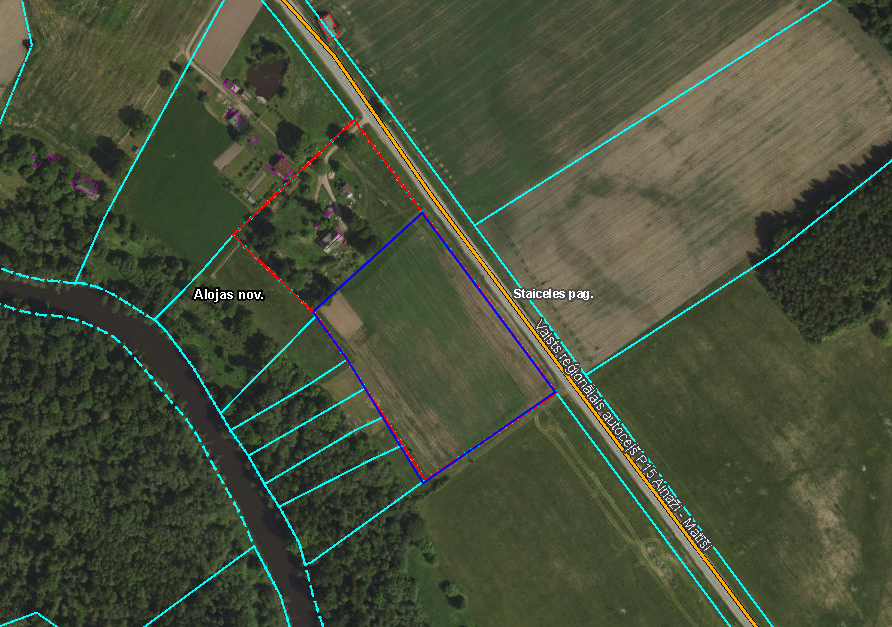 